Vào 17 giờ chiều ngày 14/9/2020, Ban Chỉ đạo phòng chống dịch bệnh Covid-19 Thành phố Hồ Chí Minh đã tổ chức họp giao ban trực tuyến về tình hình dịch bệnh diễn ra trên địa bàn.Phó Chủ tịch Thường trực UBND Thành phố Lê Thanh Liêm chủ trì cuộc họp.Tham dự có các thành viên Ban chỉ đạo Thành phố về phòng, chống dịch Covid-19 và lãnh đạo các quận, huyện, đơn vị tại các điểm cầu trực tuyến. 1. Tóm tắt chung về diễn biến dịch bệnh ngày 14/9/2020:	1.1. Tình hình dịch bệnh tại TP. Hồ Chí Minh:- Tổng số trường hợp Covid-19: 77 ca ca phát hiện tại TP. Hồ Chí Minh và 01 ca chuyển viện từ Bệnh viện Bạc Liêu (bệnh nhân 278); tất cả các bệnh nhân đã được điều trị khỏi bệnh.- Số trường hợp nghi ngờ: Hiện có 26 người có triệu chứng viêm hô hấp đang được cách ly theo dõi và xét nghiệm chẩn đoán tại các khu cách ly của các bệnh viện. Không trường hợp nào có triệu chứng nặng, 23 trường hợp đã có kết quả âm tính, 03 trường hợp còn lại đang chờ kết quả.	- Số trường hợp đang cách ly tập trung trong ngày: 810 trường hợp, trong đó: Khu cách ly tập trung của thành phố: 265 người; Cơ sở cách ly tập trung quận, huyện: 40 người; Cách ly tại khách sạn cho các chuyên gia nước ngoài: 505 người; Cách ly y tế đối với người nhập cảnh có bệnh lý: 07 người. Số trường hợp đang cách ly tại nhà/nơi lưu trú trong ngày: 238.266 người.- Sau khi lọc trùng, từ ngày 22/4/2020 đến nay, đã xét nghiệm kiểm tra cho 5.332 thành viên phi hành đoàn của 978 chuyến bay thuộc 18 hãng hàng không quốc tế, trong đó: 5.330 người có kết quả âm tính, 02 người dương tính đã được Bộ Y tế công bố (BN321, BN322).- Giám sát các trường hợp ca bệnh sau xuất viện và trường hợp sau cách ly tập trung từ các tỉnh trở về TP. Hồ Chí Minh: Đến ngày 13/9/2020, TP. Hồ Chí Minh đã có 78 BN xuất viện tại Thành phố và 19 BN xuất viện ở các bệnh viện tỉnh, thành khác chuyển về để tiếp tục theo dõi; Tổ chức giám sát cho 70 BN theo đúng quy định, hướng dẫn của Bộ Y tế (do có 25 bệnh nhân về nước hoặc trở về địa phương ngay sau xuất viện), phát hiện 16 trường hợp tái dương tính sau xuất viện, đến nay có 16/16 đã có kết quả xét nghiệm âm tính và được xuất viện.Đến 11 giờ 30 phút ngày 13/9/2020, tổng số người hoàn thành cách ly tập trung đã được xác minh đang cư trú trên địa bàn thành phố là 2.188 người.- Tổ chức xét nghiệm Covid-19: Tổng số mẫu xét nghiệm (lũy tích) đã thực hiện cho tất cả các nhóm đối tượng là 146.077 mẫu (đến 11 giờ 30 ngày 14/9/2020).- Giám sát, sàng lọc các nhóm nguy cơ trong cộng đồng: Đã lấy 382 mẫu xét nghiệm tại 04 trung tâm (Dưỡng lão Thị Nghè và Bảo trợ người bại liệt, Trung tâm điều dưỡng, Trung tâm Bảo trợ người tàn tật Hiệp Bình Chánh); 1.271 mẫu xét nghiệm tại 03 chợ đầu mối (Thủ Đức, Hóc Môn, Bình Điền);  526 mẫu xét nghiệm tại Cty TNHH Pouyuen VN; tất cả đều có kết quả âm tính.1.2. Công tác phòng chống dịch bệnh triển khai tiếp theo:- Tiếp tục phổ biến, tuyên truyền, hướng dẫn cho tổ chức, cá nhân thuộc lĩnh vực quản lý không lơ là, chủ quan, nghiêm túc tuân thủ những biện pháp phòng chống dịch bệnh trong công việc, sinh hoạt theo khuyến cáo của Bộ Y tế: thông điệp 5K “Khẩu trang - Khử khuẩn - Khoảng cách - Không tập trung - Khai báo y tế”; những việc cần làm ngay khi có biểu hiện sốt, ho, đau họng, khó thở. Thực hiện chế tài xử phạt các trường hợp vi phạm quy định về phòng, chống dịch bệnh theo quy định của Chính phủ- Các sở, ban, ngành cập nhật Bộ Tiêu chí đánh giá an toàn trong phòng chống dịch Covid-19 cho từng lĩnh vực phù hợp với mức độ nguy cơ, yêu cầu chống dịch trong tình hình mới và Sổ tay “Hướng dẫn phòng chống dịch Covid -19 tại cộng đồng trong trạng thái bình thường mới”- Triển khai thực hiện đầy đủ các biện pháp phòng chống dịch bệnh Covid -19 theo hướng dẫn của ngành y tế khi tổ chức hoạt động sự kiện tập trung đông người, hội nghị xúc tiến đầu tư, hội chợ, hội thảo…- Trước tình hình dịch bệnh trong nước đang được khống chế, người đến Thành phố từ các tỉnh thành không còn ca bệnh trong cộng đồng thực hiện đầy đủ việc khai báo y tế để được giám sát tại địa phương và cảnh báo nguy cơ lây nhiễm bệnh nếu có xảy ra.- Tiếp tục giám sát nguy cơ tiềm ẩn dịch bệnh trong cộng đồng thông qua thực hiện khoảng 500-1000 mẫu xét nghiệm sàng lọc mỗi ngày đối với những người có triệu chứng hô hấp, người bệnh nặng tại các cơ sở y tế, người có nguy cơ cao lây nhiễm bệnh	2. Ý kiến chỉ đạo của Phó Chủ tịch Thường trực UBND Thành phố Lê Thanh Liêm 	Tiếp tục khẳng định kết quả và quyết tâm trong công tác phòng, chống dịch bệnh Covid-19 của cả hệ thống chính trị Thành phố tuần vừa qua, nhất là việc kiểm soát dịch bệnh trong cộng đồng và tất cả các bệnh nhân đã được điều trị khỏi bệnh. Đồng thời, nhấn mạnh việc rút kinh nghiệm từ làn sóng thứ 2 của Covid-19, dịch bệnh luôn có nguy cơ tiềm ẩn trong cộng đồng, Phó Chủ tịch Thường trực UBND Thành phố Lê Thanh Liêm yêu cầu: 	1. Các Sở - ngành, quận - huyện chủ động và nghiêm túc triển khai thực hiện Thông báo số 326/TB-VPCP ngày 13/9/2020 của Văn phòng Chính phủ về kết luận của Thủ tướng Chính phủ Nguyễn Xuân Phúc tại cuộc họp Thường trực Chính phủ về phòng, chống dịch Covid-19	2. Thường xuyên kiểm tra, nhắc nhở, tuyên truyền và xử phạt nghiêm các trường hợp không đeo khẩu trang nơi công cộng hoặc địa điểm tập trung đông người; phổ biến và nhắc nhở người dân giữ gìn vệ sinh, sát khuẩn, khử khuẩn các bề mặt tiếp xúc… theo hướng dẫn của ngành y tế để dần hình thành nếp sống phù hợp trong tình hình mới, an toàn với dịch bệnh.	3. Quán triệt sâu sắc và đẩy mạnh thực hiện mục tiêu kép; trong đó, thực hiện hiệu quả công tác phòng, chống dịch bệnh Covid-19, kiên quyết ngăn ngừa không để xảy ra “làn sóng thứ 3” trên địa bàn để sớm phục hồi sản xuất - kinh doanh. Phấn đấu đến cuối năm 2020, Thành phố không ghi nhận thêm ca nhiễm mới trong cộng đồng, nhất là từ nay đến hết tháng 10/2020, đảm bảo điều kiện tốt nhất tiến hành Đại hội Đảng bộ Thành phố lần thứ XI. 	4. Trên cơ sở các Bộ tiêu chí an toàn của từng lĩnh vực được cập nhật, bổ sung, các Sở - ngành, quận - huyện thường xuyên kiểm tra, rà soát việc thực hiện công tác phòng, chống dịch tại các cơ sở sản xuất, kinh doanh, dịch vụ và khi tổ chức các sự kiện tập trung đông người, hội nghị, hội chợ, hội thảo…5. Các cơ quan, đơn vị nghiêm túc tuân thủ các tiêu chí và các biện pháp phòng, chống dịch bệnh; tiếp tục thúc đẩy triển khai làm việc theo hình thức trực tuyến.6. Sẵn sàng các phương án tiếp nhận người nhập cảnh trong giai đoạn sắp tới theo chỉ đạo của Thủ tướng Chính phủ và hướng dẫn cụ thể của Ban Chỉ đạo quốc gia phòng chống dịch bệnh Covid-19. Sở Y tế phối hợp chặt chẽ với Sở Du lịch thẩm định thêm các cơ sở lưu trú để tiếp tục mở rộng các địa điểm cách ly có thu phí, đáp ứng nhu cầu cách ly y tế cho người nhập cảnh. 7. Sở Y tế phối hợp với Sở Lao động - Thương binh và Xã hội, các Sở - ngành liên quan xây dựng phương án giải quyết các trường hợp người nước ngoài nhập cảnh vào Việt Nam làm việc dưới 14 ngày, nhất là công tác xét nghiệm, quá trình di chuyển, thực địa của các chuyên gia nước ngoài, đảm bảo theo đúng hướng dẫn của Bộ Y tế .8. Sở Y tế chủ động nghiên cứu việc xét nghiệm nhanh SARS-CoV-2 ngay tại sân bay đối với người nhập cảnh để sẵn sàng triển khai khi có hướng dẫn của Bộ Y tế. Cập nhật các kịch bản, phương án ứng phó với dịch bệnh phù hợp theo từng cấp độ nguy cơ (bảng màu cảnh báo nguy cơ dịch bệnh); tổ chức đào tạo, tập huấn, diễn tập và chuẩn bị sẵn sàng cơ sở vật chất, nhân lực cho các tình huống dịch bệnh; tiếp tục thực hiện nghiêm việc phòng chống dịch, không để dịch bệnh lây lan trong các cơ sở y tế.	Tăng cường và mở rộng triển khai hoạt động khám chữa bệnh từ xa, ứng dụng công nghệ thông tin để thường xuyên hỗ trợ, hướng dẫn các địa phương nâng cao năng lực cán bộ y tế.9. Các Sở - ngành, UBND quận - huyện tiếp tục kiểm soát chặt chẽ, ngăn chặn kịp thời, xử lý nghiêm các trường hợp vi phạm về phòng, chống dịch bệnh theo chỉ đạo của Trung ương và Thành phố. 10. Sở Thông tin và Truyền thông phối hợp với Sở Y tế, Trung tâm Kiểm soát bệnh tật Thành phố thường xuyên truyền thông về công tác phòng, chống dịch bệnh trong tình hình mới; thực hiện tốt các khuyến cáo của cơ quan chức năng, nhất là đối với người cao tuổi, người có bệnh lý nền; khuyến khích người dân tự nguyện cài đặt và sử dụng ứng dụng Blue Zone.                             TRUNG TÂM BÁO CHÍ THÀNH PHỐ HỒ CHÍ MINH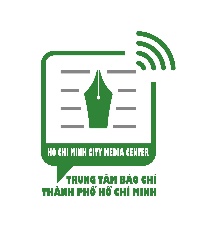 BAN CHỈ ĐẠO PHÒNG CHỐNG COVID-19 THÀNH PHỐ HỒ CHÍ MINHTHÔNG TIN BÁO CHÍ VỀ CÔNG TÁC PHÒNG CHỐNG DỊCH BỆNH COVID-19 TRÊN ĐỊA BÀN THÀNH PHỐ NGÀY 14/9/2020Thông báo số 35